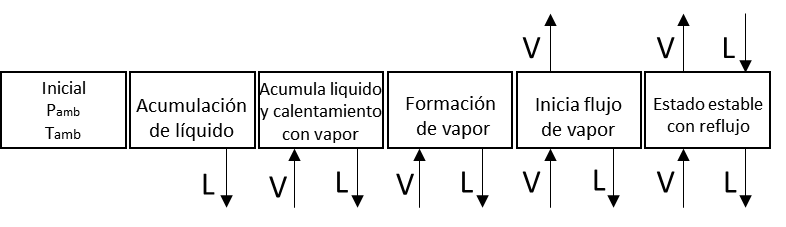 Figura 1. Fases en una etapa durante el proceso de puesta en marcha de una columna de destilación.Tabla 1. Resultados obtenidos al construir la red de base radial en el calderín con datos de entrenamiento (20% molar en etanol)Tabla 2. Resultados obtenidos al construir la red de base radial en el rehervidor con datos de validación (20% molar en etanol)Figura 2. Temperatura en el rehervidor (mezcla inicial al 20% molar en etanol).Figura 3. Temperatura en el tope (mezcla inicial al 20% molar en etanol).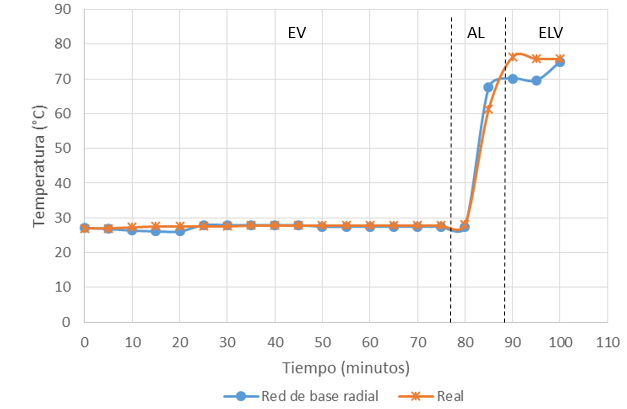   Ancho de la campana GaussianaNeuronas en la capa ocultaEntrenamientoEntrenamiento  Ancho de la campana GaussianaNeuronas en la capa ocultamseCoeficiente de correlación1300.00100.99908350.00100.998810500.00100.9988Ancho de la campana GaussianaNeuronas en la capa ocultaValidaciónValidaciónAncho de la campana GaussianaNeuronas en la capa ocultaMseCoeficiente de correlación1300.64920.99498350.64820.995810500.65410.9954